نکات  مهم:زمان مشاوره صرفا هفته اول از زمان شروع انتخاب رشته می باشد. هر شب ساعت 10 الی 11مشاوران  می توانند در زمینه دانشگاه  محل تحصیل خود، وضعیت اساتید مرتبط با گرایش خود، امکانات رفاهی،  توضیحات در مورد دروس و گرایش مربوطه مشاوره دهند و انتظار تخمین محل قبولی شما  بر اساس رتبه تان، توسط مشاور  را نداشته باشید.مسیر ارتباطی:شماره تماس: 09198408834اسکایپ: alikhanzade.masoodجی میل : masood1395@gmail.com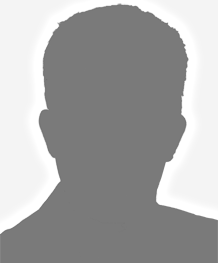 
نام: مسعود علی خان زاده
کارشناسی: هوافضا - دانشگاه صنعتی خواجه نصیرالدین طوسی
کارشناسی ارشد: هوافضا - مهندسی فضایی - صنعتی شریف
استاد راهنمای کارشناسی: دکتر روشنیان
استاد راهنمای ارشد: دکتر اسدیان
وضعیت کنونی: فارغ التحصیل (93)
پایان‌نامه کارشناسی: کنترل فعال دمای ماهواره زمین آهنگ
پایان‌نامه ارشد: هدایت و کنترل بلوک انتقال مداری در انتقال بین مدار با ارتفاع کم به مدار هدف با استفاده از منطق و کنترل فازی
راه ارتباطی: اسکایپ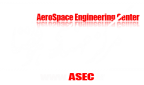 